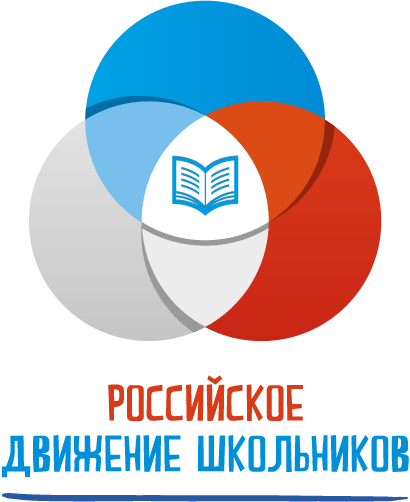 ВСЕРОССИЙСКИЙ КОНКУРС «СНЕЖНЫЙ ТАЛИСМАН РДШ»6 и 7 февраля 2021 года на территории субъектов Российской Федерации планируется организация и проведение Всероссийского конкурса 
«Снежный талисман РДШ» (далее -  Конкурс). Собери команду и создай снежную фигуру, которая станет основой для разработки зимнего талисмана российских школьников, своими руками! Придумай легенду или небольшую историю о ней и расскажи на своей странице в социальной сети «ВКонтакте» с хэштегами #РДШ #РДШ96 #СнежныйТалисманРДШ #СнегРДШ.Площадкой для создания фигуры может стать школьный двор, сквер, парк, городская площадь или любое другое место, где талисман будет хорошо видно. Целью Конкурса является создание условий для проявления и развития творческого потенциала обучающихся образовательных организаций.Организаторами Конкурса являются федеральное государственное бюджетное учреждение «Российский детско-юношеский центр» и общероссийская общественно-государственная детско-юношеская организация «Российское движение школьников». К участию приглашаются:  	обучающиеся образовательных организаций Российской Федерации 
в возрасте от 8 лет и их родители/законные представители;специалисты в области воспитания и педагоги образовательных организаций, реализующих направления деятельности Российского движения школьников.Принять участие в Конкурсе можно в следующих номинациях:Снежные фигуры.Участникам необходимо:собрать команду из 3-10 человек;построить снежную фигуру, которая станет основой создания зимнего талисмана Российского движения школьников;снять на видео созданный снежный талисман, а также описать персонажа, рассказать про его особенности и привычки;смонтированный видеоролик горизонтальной ориентации длительностью от 40 до 70 секунд о создании фигуры необходимо разместить на своей странице 
в социальной сети «ВКонтакте» до 7.02.2021 (включительно) с хэштегами #РДШ #РДШ96 #СнежныйТалисманРДШ #СнегРДШ.Эскиз/макет зимнего талисмана.Участникам необходимо:зарегистрироваться на официальном сайте Российского движения школьников (рдш.рф);заполнить и загрузить согласие на обработку персональных данных 
в личном кабинете на сайте Российского движения школьников (рдш.рф);разработать эскиз/макет снежной фигуры, которая станет основой 
для создания зимнего талисмана Российского движения школьников;описать персонажа, рассказать про его особенности и привычки;эскиз/макет талисмана с описанием необходимо разместить на своей странице в социальной сети «ВКонтакте» до 7.02.2021 (включительно) с хэштегами #РДШ #РДШ96 #СнежныйТалисманРДШ #СнегРДШ. Оценка работ участников Конкурса по каждой номинации будет осуществляться в 2 этапа:1 этап (08.02.2021) – Организаторы Конкурса выберут 5 лучших работ 
по следующим критериям:креативность и нестандартное решение задания – от 1 до 10 баллов;художественный и эстетический уровень исполнения работы – 
от 1 до 10 баллов; соответствие форматам и тематике Конкурса – от 1 до 10 баллов;наличие заданных хэштегов – от 1 до 3 баллов.При равенстве количества баллов преимущество отдается участнику, выложившему работу ранее.2 этап (09.02.2021) –  открытое голосование в официальной группе Российского движения школьников в социальной сети «ВКонтакте» (skm_rus).Места будут распределены в соответствии с количеством набранных голосов. Все участники, чьи работы будут опубликованы для открытого голосования, получат призы от Российского движения школьников. Списки победителей с присвоенными местами будут опубликованы 09.02.2021 в официальной группе Российского движения школьников в социальной сети «ВКонтакте» (skm_rus).